PH 220 Homework Assignment Chapter on One Dimensional Motion – 31 Problems Total1. If you are driving  along a straight path for a period of , how far do you travel?Solution for Problem 12. You are driving back from an event steadily at  for .  It then begins to snow and you slow down to .  You arrive home after driving for .Solution for Problem 23. The position of an object is specified by the relationshipWhere s is in meters when t is in seconds.Solution for Problem 34. A bus is moving with a speed of .  It is found to be  behind a truck which is traveling at a speed of .  How long will it take the bus to reach the truck?  Assume neither vehicle changes speed during this timeSolution for Problem 45. Information on an audio compact disc is encoded along an outward spiraling path that starts at radius  and finishes at radius .  The distance between adjacent spiral windings is .Solution for Problem 56. Determine the average speed and the average velocity for a round trip in which during the first portion of the trip involves traveling a distance of  at a velocity of .  A lunch break of  is taken.  Then the return trip of course covers a distance of  at a velocity of 95.5.Solution for Problem 67. The position of a wheel rolling along a straight line is described by the equation:Where s is in units of meters when t is in units of seconds.Solution for Problem 78. A bowling ball is rolling at a constant speed when it collides with the head pin of a set of bowling pins.  The distance the ball traveled from leaving the hand of the bowler to the head pin is .  The bowler heard the sound of the ball hitting the pin  after the ball left his hand.  What is the speed of the rolling ball assuming the speed of sound in air is ?Solution for Problem 89. A motorcycle accelerates from a speed of  to a speed of  .  The acceleration is known to be .  How long does the motorcycle take to complete the speed up?Solution for Problem 910. A truck moving in a straight line starts a point  at a time .  It reaches the location  with a speed of  at time .  It later passes the point  with a speed of  at a time of .  Find:Solution for Problem 1011. A vehicle can accelerate approximately as shown in the velocity vs time plot shown below.  The flat spots are the results of shifting gears.  Each is  in duration.  When choosing the time for the start or end of a gear shift, use the middle.  For example, the time between 1rst gear and 2nd gear can be considered .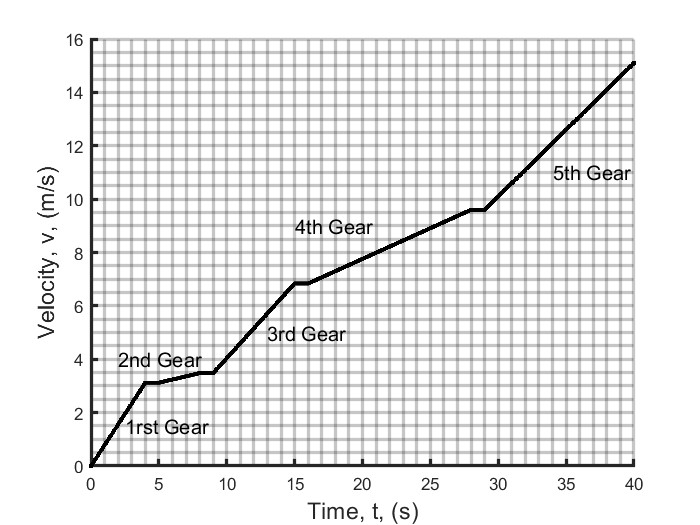 Solution for Problem 1112. A single point sized object moves along the z axis.  Its location on that axis is described by:Where when t is in seconds, z will be in meters.Solution for Problem 1213. The position of an object is given by:Where S is in meters when t is in seconds.Solution for Problem 1314. A baseball pitcher pitches a baseball with an average speed of .  Assume the in making the pitch, the ball is displaced  from a point behind his body to a point in front of the body where he releases the ball.  Assume the ball started at rest.  What is the average acceleration of the baseball during the pitch motion?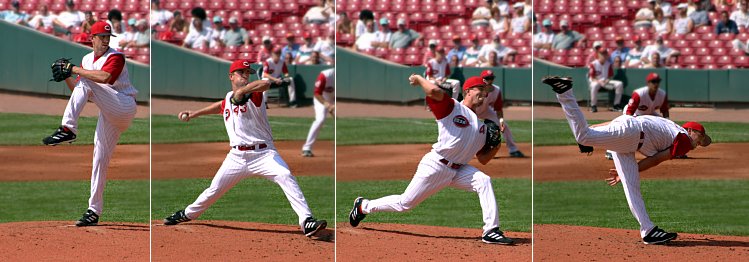 CC BY-SA 3.0, https://commons.wikimedia.org/w/index.php?curid=326267Solution for Problem 1415. Demonstrate thatIs not valid when the acceleration isWhere A and B are constants.Solution for Problem 1516. A driver is not focusing on their driving as they approach a red light.  When they are  from the light, they are traveling at a speed of .  If it takes them a time of  to react and to apply the brakes which result in a deceleration of , will they be able to stop in time?Solution for Problem 1617. A state police officer measures a skid mark on a highway to be  long.  If she assumes the average deceleration was  based on the manufacturer’s specifications for the particular vehicle which made the skid marks, what must have been the vehicle’s original speed before it began to slow down?Solution for Problem 1718. A stuntwoman is traveling at a speed of  when she strikes an airbag designed to bring her safely to rest.  If she travels a distance of  as she is brought to rest, what is the acceleration she undergoes coming to rest?  How many ‘g’ is that?Solution for Problem 1819. A stealth fighter jet accelerates uniformly from a speed of  at a time  to a speed of  at a time .  How far did the jet travel between the times  and ?Solution for Problem 1920. On the fictional planet of Arrakis in Frank Herbet’s Dune novels and stories, sandworms can be  long.  Assume one is at rest a distance of  from you and the worm uniformly accelerates.  When the mouth of the worm is even with you the speed of the worm is found to be .  Assuming the acceleration continues unchanged, what is the speed of the tail as the worm finishes passing by you?Solution for Problem 2021. A police car is traveling with a constant speed of when it is passed by a speeding car which is traveling with a constant speed of .  The police car decides to pull the speeding car over and exactly  after the speeder has passed the police car, the police car applies a constant acceleration of .  How much time will it take for the police car to overtake the speeding car?Solution for Problem 2122. Margo and Susan are competing in a foot race.  When Margo is a distance  from the finish line, Margo’s speed is  and she is a distance  behind Susan.  At this same moment, Susan’s speed is .  Susan believes she has won the race so she allows herself to decelerate at a rate of  until she finishes the race.  What constant acceleration does Margo need for the rest of the race to finish in a tie (side by side) with Susan?Solution for Problem 2223. Paul throws a ball straight up in the air.  It returns to him and he catches it  after he threw it up.Solution for Problem 2324. A hot air balloon is rising with a constant velocity of .  When the balloon is at a height  a package is released from rest relative to the balloon and allowed to move on its own under the action of the Earth’s gravity.Solution for Problem 2425. A model rocket weighs .  Starting from rest the rocket rises straight up vertically with an acceleration of .  When the rocket reaches a height of , the engine runs out of fuel and only gravity acts on the rocket.  We will be ignoring air resistance for this problem.Solution for Problem 2526. Tanya notices several water balloons falling past her window on her fourth-floor apartment.  The balloon strikes the sidewalk (hopefully missing pedestrians)  after passing her window which is  above the sidewalk.  Assume each floor in the building occupies  of height.Solution for Problem 2627. A large ballroom window is  tall.  An observant dancer notices a series of pebbles are falling past the window.  The dancer determines that a pebble needs  to cross the window.  Assuming the pebble is released from rest, how far above the top of the window is the pebble when it is released and allowed to fall?Solution for Problem 2728. Determine the displacement an object undergoes from  to , if the object has its velocity described by the relationship:Solution for Problem 2829. A particle has an acceleration described by  where  At .Solution for Problem 2930. One can account for air resistance acting on a falling body by replacing acceleration with an approximation such asWhere  is a constant.Solution for Problem 3031. Below is a figure of a position vs time plot for motion along a single line, so one-dimensional motion only.  Answer the questions found after the plot.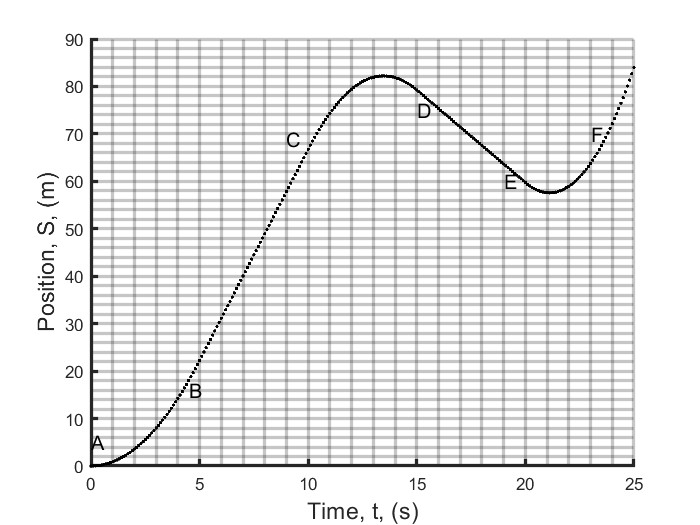 First, Consider the region between points A and BNext, Consider the region between points C and DNow, Consider the region between E and FThis time, Consider the region between B and CFinally, Consider the region between D and ESolution for Problem 31